​​​​​​​  កិច្ចតែងការបង្រៀនមុខវិជា្ជ	៖ ជីវវិទ្យាថ្នាក់ទី	៖ ៧ជំពូកទី៧	៖ ការរំលាយអាហារមេរៀនទី១	៖ រយៈពេល	៖ ១ម៉ោង(៥០នាទី)ម៉ោងទី	៖ ១បង្រៀនដោយ៖ .........................I- វត្ថុបំណងចំណេះដឹង៖​ 	សិស្សរៀបរាប់ពីតម្រូវការ ប្រព័ន្ធរំលាយអាហារ និងផ្នែកផ្សេងៗនៃប្រដាប់រំលាយអាហារតាម រយៈការពិនិត្យលើផ្ទាំងរូបភាព។បំណិន៖       	សិស្សបកស្រាយបានពីតម្រូវការនៃការរំលាយអាហារ និងរូបផ្គុំនៃប្រដាប់រំលាយអាហារបាន ត្រឹមត្រូវតាមរយៈផ្ទាំងរូបភាព។ឥរិយាបថ៖ 	បណ្តុះបណ្តាលស្មារតីសិស្ស អោយចេះថែរក្សាសុខភាពរបស់ខ្លួន ជាពិសេសការបរិភោគ ចំណីអាហារដែលប្រកបដោយអនាម័យ។II- សម្ភារៈបង្រៀន និងរៀន 	ឯកសារយោង៖ 	+ សៀវភៅពុម្ពសិស្សថ្នាក់ទី៧ មុខវិជ្ជាជីវវិទ្យា របស់ក្រសួងអប់រំ ទំព័រទី២០៦ និង២០៧។+ សៀវភៅណែនាំសម្រាប់គ្រូបង្រៀន។ + ការបង្រៀនតាមរយៈការរិះរក។	សម្ភារៈបង្រៀន និងរៀន		+ ផ្ទាំងរូបភាព និងប័ណ្ណឈ្មោះនៃផ្នែកផ្សេងៗនៃប្រដាប់រំលាយអាហារ។III- សកម្មភាពបង្រៀន និងរៀនសកម្មភាពគ្រូខ្លឹមសារមេរៀនសកម្មភាពសិស្សត្រួតពិនិត្យ- អនាម័យ-សណ្ដាប់ធ្នាប់-អវត្តមាន ។ជំហានទី១ (២នាទី)រដ្ឋបាលថ្នាក់ប្រធាន ឬអនុប្រធានថ្នាក់ ជួយសម្រប សម្រួលឡើងរាយការណ៍ ពី​អវត្តមាន សិស្ស។- កាលពីថ្ងៃមុន ប្អូនបានសិក្សារួច មកហើយ ពីសារប្រយោជន៍របស់ រុក្ខជាតិ។ តើរុក្ខជាតិមានប្រយោជន៍ អ្វីខ្លះ? ជំហានទី២ (១០នាទី)រំឭកមេរៀនចាស់- រុក្ខជាតិមានសារប្រយោជន៍ជាច្រើន ដូចជា អាជីវកម្ម ធ្វើសំណង់ ធ្វើគ្រឿង សង្ហារឹម ជាជម្រកសម្រាប់មនុស្សសត្វ គ្រប់ប្រភេទ ជាប្រភពផលិតអុកស៊ី សែន អាចទាក់ទាញទឹកភ្លៀង ទប់ ស្កាត់នូវទឹកជំនន់ ទាក់ទាញភ្ញៀវទេស ចរមកទស្សនា និងធ្វើជាឱសថជា ដើម។- រុក្ខជាតិមានសារប្រយោជន៍ជាច្រើន ដូចជា អាជីវកម្ម ធ្វើសំណង់ ធ្វើគ្រឿង សង្ហារឹម ជាជម្រកសម្រាប់មនុស្សសត្វ គ្រប់ប្រភេទ ជាប្រភពផលិតអុកស៊ី សែន អាចទាក់ទាញទឹកភ្លៀង ទប់ ស្កាត់នូវទឹកជំនន់ ទាក់ទាញភ្ញៀវទេស ចរមកទស្សនា និងធ្វើជាឱសថជា ដើម។- គ្រូសរសេរ ចំណងជើងមេរៀន ដាក់នៅលើក្តាខៀន។- គ្រូបែងចែកសិស្សជាក្រុមពិភាក្សា រួចសួរសំណួរ។- គ្រូអោយសិស្សរៀបរាប់ អំពីការ រំលាយអាហារ។ តើអាហារដែល យើងបរិភោគ ត្រូវទៅបំបែកនៅ កន្លែងណាខ្លះ?- គ្រូបែងចែកសិស្សជាបីក្រុម រួច អោយសិស្សគិតពីសម្មតិកម្ម។- តើការបំបែកអាហារ គឺជាអ្វី?- គ្រូអោយសិស្សគូស រូបផ្គុំនៃ ប្រដាប់រំលាយអាហារ។- គ្រូបិទបង្ហាញ ផ្ទាំងរូបភាពនៃ ប្រដាប់រំលាយអាហារ រួចអោយ សិស្សផ្ទៀងផ្ទាត់រូបភាព ដែលពួកគេ បានគូសចំលងពីផ្ទាំងរូបភាព។- គ្រូអោយសិស្សពិពណ៌នាពីការរំ លាយអាហារ និងដំណើរការនៃការ រំលាយអាហារ តាមលំដាប់លំដោយ អោយបានក្បោះក្បាយ។- គ្រូអោយសិស្សធ្វើការសន្និដ្ឋាន តាមរយៈ លទ្ធផលខាងលើ។- ដូចម្តេចដែលហៅថា ការរំលាយ អាហារ?- តើផ្នែកផ្សេងៗ នៃប្រដាប់រំលាយ អាហារមានអ្វីខ្លះ?ជំហានទី៣៖ មេរៀនថ្មី (៣០នាទី)មេរៀនទី១៖ រូបផ្គុំប្រដាប់រំលាយអាហារ១. សំណួរគន្លឹះ- តើដូចម្តេច ដែលហៅថាការរំលាយ អាហារ? តើអាហារដែល យើងបរិភោគ ត្រូវទៅបំបែកនៅ កន្លែងណាខ្លះ?២. សម្មតិកម្ម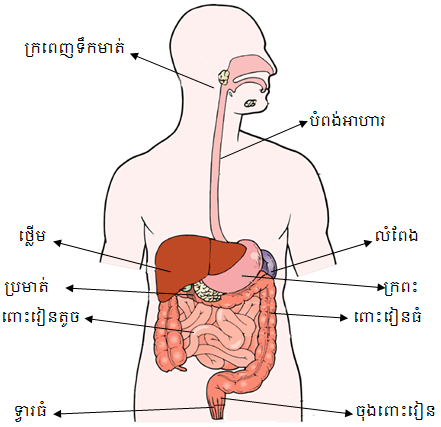 រូបផ្គុំប្រដាប់រំលាយអាហារ៣. សកម្មភាព៤. លទ្ធផល៥. សេចក្តីសន្និដ្ឋាន- តាមលទ្ធផលខាងលើ ការរំលាយអា ហារ គឺជាលំនាំនៃការបំបែកអាហារទៅ ជាម៉ូលេគុលតូចៗ និងងាយៗ។- ផ្នែកផ្សេងៗ នៃប្រដាប់រំលាយអាហារ មាន៖+ ក្រពេញទឹកមាត់+ បំពង់អាហារ+ ថ្លើម+ ប្រមាត់+ ក្រពះ+ លំពែង+ ពោះវៀនតូច+ ពោះវៀនធំ+ ទ្វារធំ ចុងពោះវៀនធំ។-សិស្សកត់ចំណងជើងមេរៀន ចូលទៅ ក្នុងសៀវភៅ។- សិស្សបែងចែកគ្នា ជាក្រុមពិភាក្សា រួចឆ្លើយសំណួរ។- សិស្សរៀបរាប់បាន ពីលំនាំនៃការបរិ ភោគអាហារ និងការបំបែកអាហារ។- សិស្សបែងចែកគ្នាជាបីក្រុម រួចគិតពី សម្មតិកម្ម។ សិស្សខ្លះឆ្លើយថា៖- ការបំបែកអាហារ គឺជាការបំបែក អាហារអោយល្អិតនៅក្នុងមាត់...។- សិស្សគូស រូបផ្គុំនៃប្រដាប់រំលាយ អាហារ។- សិស្សផ្ទៀងផ្ទាត់ផ្ទាំងរូបភាព ដែល ពួកគេបានគូសចំលងពីផ្ទាំងរូបភាព។- សិស្សពិពណ៌នាពីការរំ លាយអាហារ និងដំណើរការនៃការ រំលាយអាហារ តាមលំដាប់លំដោយ អោយបាន ក្បោះក្បាយ។- សិស្សធ្វើការសន្និដ្ឋាន តាមរយៈលទ្ធ ផលខាងលើ។- តាមលទ្ធផលខាងលើ ការរំលាយអា ហារ គឺជាលំនាំនៃការបំបែកអាហារទៅ ជាម៉ូលេគុលតូចៗ និងងាយៗ។- ផ្នែកផ្សេងៗ នៃប្រដាប់រំលាយអាហារ មាន៖+ ក្រពេញទឹកមាត់+ បំពង់អាហារ+ ថ្លើម+ ប្រមាត់+ ក្រពះ+ លំពែង+ ពោះវៀនតូច+ ពោះវៀនធំ+ ទ្វារធំ ចុងពោះវៀនធំ។- គ្រូបិទបង្ហាញផ្ទាំងរូបភាព នៃប្រ ដាប់រំលាយអាហារ រួចអោយសិស្ស បំពេញឈ្មោះ នៃផ្នែកផ្សេងៗ។ជំហានទី៤៖ ពង្រឹងចំណេះដឹង (៥នាទី)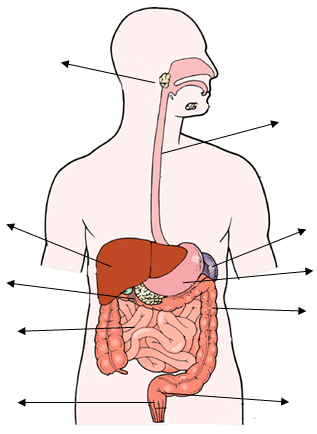 - សិស្សឡើងមកបំពេញ ឈ្មោះផ្នែក ផ្សេងៗនៃប្រដាប់រំលាយអាហារ ដែល គ្រូបានបិទបង្ហាញនៅលើក្តាខៀន។ - អោយសិស្សអានមេរៀនបន្ត និង ពេលធ្វើដំណើរតាមផ្លូវ ត្រូវគោរព ច្បាប់ចរាចណ៍ ជាពិសេសត្រូវមាន អនាម័យខ្លួនប្រាណ ការរស់នៅ ស្អាតប្រចាំថ្ងៃ និងហូបឬផឹកស្អាត ជានិច្ច។ជំហានទី៥  (៣នាទី)កិច្ចការផ្ទះ-សិស្សស្តាប់ ហើយអនុវត្តន៍តាមការ ណែនាំរបស់គ្រូ​បង្រៀន។